博多南駅前ビル 多目的ホール利用申込書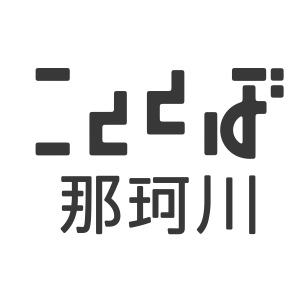 　　　　　　　　　　　　　　　　　　　　　　　　　　　　　申 込 日　　　年　　月　　日支払期限　　　年　　月　　日以下のとおり利用を申請します。
なお、利用に際しては、各種「ご利用案内利用」に従います。＊太枠内はスタッフ側で記入 【お問合せ先】こととば那珂川オフィス(博多南駅前ビル１F) 10:00〜19:00TEL：092-710-2003　FAX：092-710-2004　MAIL：mail@cototoba.com□領収書と控えの作成　□出納帳　□手書台帳　□Googleカレンダー　□ホワイトボードスケジュール　□スペース利用状況法人　・　個人申請者住所・所在地□ナカイチ利用は初めて団体名（個人は不要）□振込を利用する代表者氏名振込名義（カタカナ）担当者氏名＿＿＿＿＿＿＿＿＿＿＿連絡先（電話・メール）項目項目内　　容内　　容内　　容内　　容内　　容内　　容内　　容内　　容事業名事業名□外部向け（事前申し込み・当日参加可能）□内部向け□外部向け（事前申し込み・当日参加可能）□内部向け□外部向け（事前申し込み・当日参加可能）□内部向け□外部向け（事前申し込み・当日参加可能）□内部向け利用目的利用目的□ 講座・ワークショップ　　□ サークル活動　　□ 教室　　□ その他（　　　　　　）□ 講座・ワークショップ　　□ サークル活動　　□ 教室　　□ その他（　　　　　　）□ 講座・ワークショップ　　□ サークル活動　　□ 教室　　□ その他（　　　　　　）□ 講座・ワークショップ　　□ サークル活動　　□ 教室　　□ その他（　　　　　　）□ 講座・ワークショップ　　□ サークル活動　　□ 教室　　□ その他（　　　　　　）□ 講座・ワークショップ　　□ サークル活動　　□ 教室　　□ その他（　　　　　　）□ 講座・ワークショップ　　□ サークル活動　　□ 教室　　□ その他（　　　　　　）□ 講座・ワークショップ　　□ サークル活動　　□ 教室　　□ その他（　　　　　　）カテゴリーカテゴリー□こども向け　 □からだ・美容　 □学び・遊び　 □マルシェ・祭り　 □その他□こども向け　 □からだ・美容　 □学び・遊び　 □マルシェ・祭り　 □その他□こども向け　 □からだ・美容　 □学び・遊び　 □マルシェ・祭り　 □その他□こども向け　 □からだ・美容　 □学び・遊び　 □マルシェ・祭り　 □その他□こども向け　 □からだ・美容　 □学び・遊び　 □マルシェ・祭り　 □その他□こども向け　 □からだ・美容　 □学び・遊び　 □マルシェ・祭り　 □その他□こども向け　 □からだ・美容　 □学び・遊び　 □マルシェ・祭り　 □その他□こども向け　 □からだ・美容　 □学び・遊び　 □マルシェ・祭り　 □その他使用備品使用備品長机　　　　　　台　　・　　イス　　　　　　脚　　・　ホワイトボード　　　台長机　　　　　　台　　・　　イス　　　　　　脚　　・　ホワイトボード　　　台長机　　　　　　台　　・　　イス　　　　　　脚　　・　ホワイトボード　　　台長机　　　　　　台　　・　　イス　　　　　　脚　　・　ホワイトボード　　　台長机　　　　　　台　　・　　イス　　　　　　脚　　・　ホワイトボード　　　台長机　　　　　　台　　・　　イス　　　　　　脚　　・　ホワイトボード　　　台長机　　　　　　台　　・　　イス　　　　　　脚　　・　ホワイトボード　　　台長机　　　　　　台　　・　　イス　　　　　　脚　　・　ホワイトボード　　　台レンタルレンタルプロジェクター1,000円　　・　　□　マイク・スピーカー1,000円プロジェクター1,000円　　・　　□　マイク・スピーカー1,000円プロジェクター1,000円　　・　　□　マイク・スピーカー1,000円プロジェクター1,000円　　・　　□　マイク・スピーカー1,000円プロジェクター1,000円　　・　　□　マイク・スピーカー1,000円プロジェクター1,000円　　・　　□　マイク・スピーカー1,000円プロジェクター1,000円　　・　　□　マイク・スピーカー1,000円プロジェクター1,000円　　・　　□　マイク・スピーカー1,000円使用エリア使用エリア全面　　　　　　　・　　　　　　　半面（　A　・　B　）全面　　　　　　　・　　　　　　　半面（　A　・　B　）全面　　　　　　　・　　　　　　　半面（　A　・　B　）全面　　　　　　　・　　　　　　　半面（　A　・　B　）全面　　　　　　　・　　　　　　　半面（　A　・　B　）全面　　　　　　　・　　　　　　　半面（　A　・　B　）全面　　　　　　　・　　　　　　　半面（　A　・　B　）全面　　　　　　　・　　　　　　　半面（　A　・　B　）利用日利用日利用時間時間単価単価単価金額入金1月　　日（　　　）月　　日（　　　）　時　　分　～　　時　　分まで円円円円2月　　日（　　　）月　　日（　　　）　時　　分　～　　時　　分まで円円円円3月　　日（　　　）月　　日（　　　）　時　　分　～　　時　　分まで円円円円4月　　日（　　　）月　　日（　　　）　時　　分　～　　時　　分まで円円円円5月　　日（　　　）月　　日（　　　）　時　　分　～　　時　　分まで円円円円会場費　　　　　　　円会場費　　　　　　　円会場費　　　　　　　円＋　備品　　　　　　　　　円＝合計金額　　　　　　　　円＝合計金額　　　　　　　　円＝合計金額　　　　　　　　円＝合計金額　　　　　　　　円＝合計金額　　　　　　　　円＝合計金額　　　　　　　　円利用状況利用状況□ 音源　□ 映像　□ マイク　□ 給水　□飲食　□ その他（　　　　　　　　）□ 音源　□ 映像　□ マイク　□ 給水　□飲食　□ その他（　　　　　　　　）□ 音源　□ 映像　□ マイク　□ 給水　□飲食　□ その他（　　　　　　　　）□ 音源　□ 映像　□ マイク　□ 給水　□飲食　□ その他（　　　　　　　　）□ 音源　□ 映像　□ マイク　□ 給水　□飲食　□ その他（　　　　　　　　）□ 音源　□ 映像　□ マイク　□ 給水　□飲食　□ その他（　　　　　　　　）□ 音源　□ 映像　□ マイク　□ 給水　□飲食　□ その他（　　　　　　　　）□ 音源　□ 映像　□ マイク　□ 給水　□飲食　□ その他（　　　　　　　　）開催時間開催時間　　　時　　分　　　〜　　　時　　　分　　　　＊講座やマルシェなどの実際の開催時間をご記入ください　　　時　　分　　　〜　　　時　　　分　　　　＊講座やマルシェなどの実際の開催時間をご記入ください　　　時　　分　　　〜　　　時　　　分　　　　＊講座やマルシェなどの実際の開催時間をご記入ください　　　時　　分　　　〜　　　時　　　分　　　　＊講座やマルシェなどの実際の開催時間をご記入ください　　　時　　分　　　〜　　　時　　　分　　　　＊講座やマルシェなどの実際の開催時間をご記入ください　　　時　　分　　　〜　　　時　　　分　　　　＊講座やマルシェなどの実際の開催時間をご記入ください　　　時　　分　　　〜　　　時　　　分　　　　＊講座やマルシェなどの実際の開催時間をご記入ください　　　時　　分　　　〜　　　時　　　分　　　　＊講座やマルシェなどの実際の開催時間をご記入ください入場予定人数入場予定人数一日につき　　　　　人・延べ　　　　　人一日につき　　　　　人・延べ　　　　　人料　金料　金料　金□ 有料　　　□ 無料□ 有料　　　□ 無料□ 有料　　　□ 無料受付利用料金受領確認月　　日月　　日　月　　日